ВОРОНЕЖСКАЯ ОБЛАСТЬЗАКОНО РЕГУЛИРОВАНИИ ОТДЕЛЬНЫХ ОТНОШЕНИЙ В СФЕРЕ ОБРАЗОВАНИЯНА ТЕРРИТОРИИ ВОРОНЕЖСКОЙ ОБЛАСТИПринят областной Думой29 мая 2013 годаСтатья 1. Предмет правового регулирования настоящего Закона Воронежской областиНастоящий Закон Воронежской области регулирует отдельные отношения в сфере образования на территории Воронежской области.Статья 2. Правовое регулирование отношений в сфере образованияОтношения в сфере образования регулируются Конституцией Российской Федерации, Федеральным законом от 29 декабря 2012 года N 273-ФЗ "Об образовании в Российской Федерации", другими федеральными законами и иными нормативными правовыми актами Российской Федерации, настоящим Законом Воронежской области и иными нормативными правовыми актами Воронежской области.Статья 3. Основные понятия, используемые в настоящем Законе Воронежской областиДля целей настоящего Закона Воронежской области используются понятия, предусмотренные в Федеральном законе от 29 декабря 2012 года N 273-ФЗ "Об образовании в Российской Федерации".Статья 4. Полномочия Воронежской областной Думы в сфере образованияК полномочиям Воронежской областной Думы в сфере образования относятся:1) принятие законов Воронежской области, постановлений и иных правовых актов, внесение в них изменений и дополнений;2) осуществление контроля соблюдения и исполнения принятых Воронежской областной Думой законов Воронежской области и иных правовых актов;3) осуществление иных полномочий в соответствии с федеральным и областным законодательством.Статья 5. Полномочия Правительства Воронежской области в сфере образования(в ред. закона Воронежской области от 14.04.2023 N 33-ОЗ)К полномочиям Правительства Воронежской области в сфере образования относятся:(в ред. закона Воронежской области от 14.04.2023 N 33-ОЗ)1) участие в проведении единой государственной политики в области образования;2) обеспечение разработки и реализации, а также утверждение областных программ развития образования с учетом региональных социально-экономических, экологических, демографических, этнокультурных и других особенностей Воронежской области;3) обеспечение осуществления мониторинга в системе образования Воронежской области;3.1) создание, реорганизация, ликвидация образовательных организаций Воронежской области;(п. 3.1 введен законом Воронежской области от 06.11.2013 N 147-ОЗ)3.2) создание отдельных организаций, осуществляющих образовательную деятельность по адаптированным основным общеобразовательным программам, для глухих, слабослышащих, позднооглохших, слепых, слабовидящих, с тяжелыми нарушениями речи, с нарушениями опорно-двигательного аппарата, с задержкой психического развития, с умственной отсталостью, с расстройствами аутистического спектра, со сложными дефектами и других обучающихся с ограниченными возможностями здоровья;(п. 3.2 введен законом Воронежской области от 06.11.2013 N 147-ОЗ)3.3) создание по согласованию с федеральным органом исполнительной власти, осуществляющим функции по выработке и реализации государственной политики и нормативно-правовому регулированию в сфере исполнения уголовных наказаний, общеобразовательных организаций при исправительных учреждениях уголовно-исполнительной системы для получения общего образования лицами, содержащимися в исправительных учреждениях уголовно-исполнительной системы;(п. 3.3 введен законом Воронежской области от 06.11.2013 N 147-ОЗ)3.4) установление размера и порядка выплаты компенсации за работу по подготовке и проведению государственной итоговой аттестации по образовательным программам основного общего и среднего общего образования педагогическим работникам образовательных организаций, участвующим по решению уполномоченного исполнительного органа Воронежской области в сфере образования в проведении указанной государственной итоговой аттестации в рабочее время и освобожденным от основной работы на период проведения указанной государственной итоговой аттестации;(в ред. законов Воронежской области от 03.12.2018 N 161-ОЗ, от 14.04.2023 N 33-ОЗ)3.5) установление порядка формирования и ведения региональной информационной системы доступности дошкольного образования, в том числе предоставления родителям (законным представителям) детей сведений из региональной информационной системы с учетом методических рекомендаций, утверждаемых Правительством Российской Федерации;(п. 3.5 введен законом Воронежской области от 30.11.2020 N 106-ОЗ)3.6) право осуществлять финансовое обеспечение получения высшего образования в федеральных государственных организациях, осуществляющих образовательную деятельность по образовательным программам высшего образования, и реализации программ развития этих организаций, участвовать в формировании учебной, производственной, социальной инфраструктуры этих организаций;(п. 3.6 введен законом Воронежской области от 05.12.2022 N 114-ОЗ)3.7) учреждение именных стипендий, определение размеров и условий их выплаты;(п. 3.7 введен законом Воронежской области от 09.10.2023 N 83-ОЗ)4) осуществление иных полномочий в соответствии с федеральным и областным законодательством.Статья 6. Полномочия уполномоченного исполнительного органа Воронежской области в сфере образования(в ред. закона Воронежской области от 14.04.2023 N 33-ОЗ)1. К полномочиям уполномоченного исполнительного органа Воронежской области в сфере образования (далее - уполномоченный орган) относятся:(в ред. закона Воронежской области от 14.04.2023 N 33-ОЗ)1) разработка и реализация областных программ развития образования с учетом региональных социально-экономических, экологических, демографических, этнокультурных и других особенностей Воронежской области;2) обеспечение государственных гарантий реализации прав на получение общедоступного и бесплатного дошкольного образования в муниципальных дошкольных образовательных организациях, общедоступного и бесплатного дошкольного, начального общего, основного общего, среднего общего образования в муниципальных общеобразовательных организациях, обеспечение дополнительного образования детей в муниципальных общеобразовательных организациях посредством предоставления субвенций местным бюджетам, включая расходы на оплату труда, приобретение учебников и учебных пособий, средств обучения, игр, игрушек (за исключением расходов на содержание зданий и оплату коммунальных услуг), в соответствии с нормативами, определяемыми законом Воронежской области;3) организация предоставления общего образования в государственных образовательных организациях Воронежской области;4) создание условий для осуществления присмотра и ухода за детьми, содержания детей в государственных образовательных организациях Воронежской области;5) финансовое обеспечение получения дошкольного образования в частных дошкольных образовательных организациях, дошкольного, начального общего, основного общего, среднего общего образования в частных общеобразовательных организациях, осуществляющих образовательную деятельность по имеющим государственную аккредитацию основным общеобразовательным программам, посредством предоставления указанным образовательным организациям субсидий на возмещение затрат, включая расходы на оплату труда, приобретение учебников и учебных пособий, средств обучения, игр, игрушек (за исключением расходов на содержание зданий и оплату коммунальных услуг), в соответствии с нормативами, указанными в пункте 2 настоящей части;6) организация предоставления среднего профессионального образования, включая обеспечение государственных гарантий реализации права на получение общедоступного и бесплатного среднего профессионального образования;7) организация предоставления дополнительного образования детей в государственных образовательных организациях Воронежской области;8) организация предоставления дополнительного профессионального образования в государственных образовательных организациях Воронежской области;9) организация обеспечения муниципальных образовательных организаций и образовательных организаций Воронежской области учебниками в соответствии с федеральным перечнем учебников, допущенных к использованию при реализации имеющих государственную аккредитацию образовательных программ начального общего, основного общего, среднего общего образования организациями, осуществляющими образовательную деятельность, и учебными пособиями, допущенными к использованию при реализации указанных образовательных программ;(в ред. закона Воронежской области от 26.03.2020 N 26-ОЗ)10) организация предоставления психолого-педагогической, медицинской и социальной помощи обучающимся, испытывающим трудности в освоении основных общеобразовательных программ, своем развитии и социальной адаптации;11) участие в проведении экспертизы примерных основных общеобразовательных программ с учетом их уровня и направленности (в части учета региональных, национальных и этнокультурных особенностей);12) участие в отборе организаций, осуществляющих выпуск учебных пособий по родному языку из числа языков народов Российской Федерации и литературе народов России на родном языке;13) создание учебно-методических объединений и утверждение положений о них;14) установление порядка признания организаций, указанных в части 3 статьи 20 Федерального закона от 29 декабря 2012 года N 273-ФЗ "Об образовании в Российской Федерации", региональными инновационными площадками;15) создание условий для реализации инновационных образовательных проектов, программ и внедрения их результатов в практику в рамках своих полномочий;16) осуществление функций и полномочий учредителя образовательных организаций Воронежской области;(в ред. закона Воронежской области от 06.11.2013 N 147-ОЗ)17) установление порядка проведения оценки последствий принятия решения о реорганизации или ликвидации образовательной организации, находящейся в ведении Воронежской области, муниципальной образовательной организации, включая критерии этой оценки (по типам данных образовательных организаций), порядка создания комиссии по оценке последствий такого решения и подготовки ею заключений;18) обеспечение учебниками и учебными пособиями, а также учебно-методическими материалами, средствами обучения и воспитания организаций, осуществляющих образовательную деятельность по основным образовательным программам, в пределах федеральных государственных образовательных стандартов, федеральных государственных требований, образовательных стандартов и самостоятельно устанавливаемых требований за счет бюджетных ассигнований областного бюджета;(п. 18 в ред. закона Воронежской области от 01.12.2021 N 121-ОЗ)19) установление порядка назначения государственной академической стипендии студентам, государственной социальной стипендии студентам, государственной стипендии аспирантам, ординаторам, ассистентам-стажерам, обучающимся по очной форме обучения за счет бюджетных ассигнований областного бюджета;20) установление нормативов и правил формирования стипендиального фонда за счет бюджетных ассигнований областного бюджета;(п. 20 в ред. закона Воронежской области от 28.10.2016 N 135-ОЗ)21) определение порядка регламентации и оформления отношений государственной и муниципальной образовательной организации и родителей (законных представителей) обучающихся, нуждающихся в длительном лечении, а также детей-инвалидов в части организации обучения по основным общеобразовательным программам на дому или в медицинских организациях;22) формирование аттестационной комиссии, осуществляющей проведение аттестации в целях установления квалификационной категории педагогических работников организаций, осуществляющих образовательную деятельность и находящихся в ведении Воронежской области, педагогических работников муниципальных и частных организаций, осуществляющих образовательную деятельность;23) заключение договоров о целевом обучении с поступающими на обучение по образовательной программе среднего профессионального или высшего образования либо обучающимися по соответствующей образовательной программе в соответствии с Федеральным законом от 29 декабря 2012 года N 273-ФЗ "Об образовании в Российской Федерации";(п. 23 в ред. закона Воронежской области от 03.12.2018 N 161-ОЗ)24) создание государственной экзаменационной комиссии для проведения государственной итоговой аттестации по образовательным программам основного общего и среднего общего образования на территории Воронежской области;25) обеспечение проведения государственной итоговой аттестации обучающихся по образовательным программам основного общего и среднего общего образования;26) установление иных форм проведения государственной итоговой аттестации по образовательным программам среднего общего образования помимо единого государственного экзамена для обучающихся по образовательным программам основного общего и среднего общего образования, изучавших родной язык из числа языков народов Российской Федерации и литературу народов России на родном языке из числа языков народов Российской Федерации и выбравших экзамен по родному языку из числа языков народов Российской Федерации и литературе народов России на родном языке из числа языков народов Российской Федерации для прохождения государственной итоговой аттестации;27) осуществление аккредитации граждан в качестве общественных наблюдателей при проведении государственной итоговой аттестации по образовательным программам основного общего или среднего общего образования на территории Воронежской области;28) обеспечение предоставления родителям (законным представителям) несовершеннолетних обучающихся, обеспечивающим получение детьми дошкольного образования в форме семейного образования, методической, психолого-педагогической, диагностической и консультативной помощи без взимания платы, в том числе в дошкольных образовательных организациях и общеобразовательных организациях, путем создания соответствующих консультационных центров;29) установление среднего размера родительской платы за присмотр и уход за детьми в государственных и муниципальных образовательных организациях;29.1) установление для каждого муниципального образования, находящегося на территории Воронежской области, максимального размера родительской платы за присмотр и уход за детьми в государственных и муниципальных образовательных организациях в зависимости от условий присмотра и ухода за детьми;(п. 29.1 введен законом Воронежской области от 09.12.2015 N 187-ОЗ)30) установление порядка обращения за получением компенсации, выплачиваемой родителям (законным представителям) в целях материальной поддержки воспитания и обучения детей, посещающих образовательные организации, реализующие образовательную программу дошкольного образования, и порядка ее выплаты;31) установление порядка оформления отношений государственной или муниципальной образовательной организации с обучающимися и (или) их родителями (законными представителями) в части организации обучения по образовательным программам начального общего, основного общего и среднего общего образования на дому или в медицинских организациях;32) утратил силу. - Закон Воронежской области от 27.05.2014 N 66-ОЗ;33) организация и проведение олимпиад и иных интеллектуальных и (или) творческих конкурсов, физкультурных мероприятий и спортивных мероприятий, направленных на выявление и развитие у обучающихся интеллектуальных и творческих способностей, способностей к занятиям физической культурой и спортом, интереса к научной (научно-исследовательской) деятельности, творческой деятельности, физкультурно-спортивной деятельности, на пропаганду научных знаний, творческих и спортивных достижений, в целях выявления и поддержки лиц, проявивших выдающиеся способности;34) установление специальных денежных поощрений для лиц, проявивших выдающиеся способности, и иных мер стимулирования указанных лиц;35) утратил силу. - Закон Воронежской области от 06.11.2013 N 147-ОЗ;36) обеспечение подготовки педагогических работников, владеющих специальными педагогическими подходами и методами обучения и воспитания обучающихся с ограниченными возможностями здоровья;37) утратил силу. - Закон Воронежской области от 06.11.2013 N 147-ОЗ;38) организация мониторинга системы образования;39) ежегодное опубликование в виде итоговых (годовых) отчетов и размещение в информационно-телекоммуникационной сети "Интернет" на своем официальном сайте анализа состояния и перспектив развития образования;40) создание, формирование и ведение государственных информационных систем в целях информационного обеспечения управления в системе образования и государственной регламентации образовательной деятельности;41) отнесение к малокомплектным образовательным организациям образовательных организаций, реализующих основные общеобразовательные программы, исходя из удаленности этих образовательных организаций от иных образовательных организаций, транспортной доступности и (или) численности обучающихся;42) утверждение порядка установления организациям, осуществляющим образовательную деятельность по образовательным программам среднего профессионального и высшего образования, контрольных цифр приема на обучение по профессиям, специальностям, направлениям подготовки и научным специальностям за счет бюджетных ассигнований областного бюджета (далее - контрольные цифры приема) (в том числе порядка определения общего объема контрольных цифр приема);(в ред. законов Воронежской области от 09.12.2015 N 187-ОЗ, от 01.12.2021 N 121-ОЗ)42.1) обеспечение получения профессионального обучения обучающимися с ограниченными возможностями здоровья (с различными формами умственной отсталости), не имеющими основного общего или среднего общего образования;(п. 42.1 введен законом Воронежской области от 27.05.2014 N 53-ОЗ)42.2) предоставление обучающимся с ограниченными возможностями здоровья (за исключением обучающихся за счет бюджетных ассигнований федерального бюджета) при получении ими образования бесплатно специальных учебников и учебных пособий, иной учебной литературы, а также услуг сурдопереводчиков и тифлосурдопереводчиков;(п. 42.2 введен законом Воронежской области от 27.05.2014 N 53-ОЗ)42.3) создание условий для организации проведения независимой оценки качества условий осуществления образовательной деятельности организациями, осуществляющими образовательную деятельность;(п. 42.3 в ред. закона Воронежской области от 11.10.2019 N 120-ОЗ)42.4) рассмотрение в месячный срок поступившей информации о результатах независимой оценки качества образования и учет информации при выработке мер по совершенствованию образовательной деятельности и оценке деятельности руководителей организаций, осуществляющих образовательную деятельность;(п. 42.4 введен законом Воронежской области от 02.03.2015 N 22-ОЗ; в ред. закона Воронежской области от 12.03.2018 N 6-ОЗ)42.5) утратил силу. - Закон Воронежской области от 12.03.2018 N 6-ОЗ;42.6) размещение информации о деятельности общественного совета по проведению независимой оценки качества условий осуществления образовательной деятельности организациями, создаваемого в соответствии со статьей 95.2 Федерального закона от 29 декабря 2012 года N 273-ФЗ "Об образовании в Российской Федерации", на своем официальном сайте в информационно-телекоммуникационной сети "Интернет"; размещение информации о результатах независимой оценки качества условий осуществления образовательной деятельности организациями, осуществляющими образовательную деятельность, на своем официальном сайте и официальном сайте для размещения информации о государственных и муниципальных учреждениях в информационно-телекоммуникационной сети "Интернет";(п. 42.6 в ред. закона Воронежской области от 12.03.2018 N 6-ОЗ)42.7) обеспечение на своем официальном сайте в информационно-телекоммуникационной сети "Интернет" технической возможности выражения мнений гражданами о качестве условий осуществления образовательной деятельности организациями, осуществляющими образовательную деятельность;(п. 42.7 в ред. закона Воронежской области от 12.03.2018 N 6-ОЗ)42.8) согласование установления контрольных цифр приема для государственных организаций, осуществляющих образовательную деятельность, функции учредителя которых выполняет уполномоченный орган, и для частных организаций, осуществляющих образовательную деятельность по не имеющим государственной аккредитации образовательным программам среднего профессионального образования, в соответствии с частью 3 статьи 100 Федерального закона от 29 декабря 2012 года N 273-ФЗ "Об образовании в Российской Федерации";(п. 42.8 введен законом Воронежской области от 09.12.2015 N 187-ОЗ)42.9) определение порядка обеспечения бесплатным проездом на городском, пригородном транспорте, в сельской местности на внутрирайонном транспорте (кроме такси), а также бесплатным проездом один раз в год к месту жительства и обратно к месту учебы на территории Воронежской области детей-сирот и детей, оставшихся без попечения родителей, лиц из числа детей-сирот и детей, оставшихся без попечения родителей, лиц, потерявших в период обучения обоих родителей или единственного родителя, обучающихся по очной форме обучения по основным профессиональным образовательным программам за счет средств бюджета Воронежской области и (или) по программам профессиональной подготовки по профессиям рабочих, должностям служащих за счет средств бюджета Воронежской области;(п. 42.9 введен законом Воронежской области от 02.06.2017 N 54-ОЗ)42.10) установление размера и порядка выплаты пособия на приобретение учебной литературы и письменных принадлежностей детям-сиротам и детям, оставшимся без попечения родителей, лицам из числа детей-сирот и детей, оставшихся без попечения родителей, лицам, потерявшим в период обучения обоих родителей или единственного родителя, обучающимся по очной форме обучения по основным профессиональным образовательным программам за счет средств бюджета Воронежской области;(п. 42.10 введен законом Воронежской области от 02.06.2017 N 54-ОЗ)42.11) утверждение норм и порядка обеспечения бесплатным питанием, бесплатным комплектом одежды, обуви и мягким инвентарем детей, находящихся в организациях для детей-сирот и детей, оставшихся без попечения родителей, а также детей-сирот и детей, оставшихся без попечения родителей, лиц из числа детей-сирот и детей, оставшихся без попечения родителей, лиц, потерявших в период обучения обоих родителей или единственного родителя, обучающихся по очной форме обучения по основным профессиональным образовательным программам за счет средств бюджета Воронежской области и (или) по программам профессиональной подготовки по профессиям рабочих, должностям служащих за счет средств бюджета Воронежской области;(п. 42.11 введен законом Воронежской области от 02.06.2017 N 54-ОЗ)42.12) утверждение формы соглашения о достижении целевых показателей повышения качества образования и эффективности деятельности системы образования в Воронежской области с муниципальными районами (городскими округами) Воронежской области;(п. 42.12 введен законом Воронежской области от 23.04.2018 N 51-ОЗ)43) осуществление иных полномочий в соответствии с федеральным и областным законодательством.1.1. Уполномоченный орган осуществляет согласование назначения должностных лиц исполнительно-распорядительных органов (местных администраций) муниципальных районов и городских округов (заместителей глав местных администраций, руководителей структурных подразделений местных администраций или отраслевых органов местных администраций), осуществляющих муниципальное управление в сфере образования.(часть 1.1 введена законом Воронежской области от 13.07.2020 N 70-ОЗ)2. Уполномоченный орган осуществляет следующие полномочия Российской Федерации в сфере образования, переданные органам государственной власти Воронежской области (далее - переданные полномочия):1) федеральный государственный контроль (надзор) в сфере образования в отношении организаций, осуществляющих образовательную деятельность, зарегистрированных по месту нахождения (индивидуальных предпринимателей, зарегистрированных по месту жительства) на территории Воронежской области, за исключением организаций, указанных в пункте 7 части 1 статьи 6 Федерального закона от 29 декабря 2012 года N 273-ФЗ "Об образовании в Российской Федерации";2) государственный контроль (надзор) за реализацией органами местного самоуправления полномочий в сфере образования;3) лицензирование образовательной деятельности организаций, осуществляющих образовательную деятельность, зарегистрированных по месту нахождения (индивидуальных предпринимателей, зарегистрированных по месту жительства) на территории Воронежской области, за исключением организаций, указанных в пункте 7 части 1 статьи 6 Федерального закона от 29 декабря 2012 года N 273-ФЗ "Об образовании в Российской Федерации";4) государственная аккредитация образовательной деятельности организаций, осуществляющих образовательную деятельность, зарегистрированных по месту нахождения (индивидуальных предпринимателей, зарегистрированных по месту жительства) на территории Воронежской области, за исключением организаций, указанных в пункте 8 части 1 статьи 6 Федерального закона от 29 декабря 2012 года N 273-ФЗ "Об образовании в Российской Федерации";5) подтверждение документов об образовании и (или) о квалификации.(часть 2 в ред. закона Воронежской области от 01.12.2021 N 121-ОЗ)3. Финансовое обеспечение осуществления переданных полномочий, за исключением полномочий, указанных в пункте 4 части 2 настоящей статьи, осуществляется за счет субвенций из федерального бюджета, а также в пределах бюджетных ассигнований, предусмотренных в областном бюджете на указанные цели не менее чем в размере планируемых поступлений в областной бюджет от уплаты государственной пошлины, связанной с осуществлением переданных полномочий и зачисляемой в областной бюджет в соответствии с Бюджетным кодексом Российской Федерации.4. Финансовое обеспечение осуществления переданных полномочий по подтверждению документов об образовании и (или) о квалификации осуществляется в пределах бюджетных ассигнований, предусмотренных в областном бюджете на указанные цели не менее чем в размере планируемых поступлений в областной бюджет от уплаты государственной пошлины, связанной с осуществлением переданных полномочий и зачисляемой в областной бюджет в соответствии с Бюджетным кодексом Российской Федерации.Статья 7. Полномочия Губернатора Воронежской области в сфере образования(в ред. закона Воронежской области от 14.04.2023 N 33-ОЗ)Губернатор Воронежской области:1) назначает на должность руководителя органа исполнительной власти Воронежской области, осуществляющего переданные полномочия;(в ред. законов Воронежской области от 11.10.2019 N 111-ОЗ, от 13.07.2020 N 70-ОЗ)2) утверждает структуру органа исполнительной власти Воронежской области, осуществляющего переданные полномочия;(в ред. закона Воронежской области от 13.07.2020 N 70-ОЗ)3) организует деятельность по осуществлению переданных полномочий в соответствии с законодательством об образовании;4) обеспечивает предоставление в федеральный орган исполнительной власти, осуществляющий функции по контролю и надзору в сфере образования:а) ежеквартального отчета о расходовании предоставленных субвенций, о достижении целевых прогнозных показателей;б) необходимого количества экземпляров нормативных правовых актов, принимаемых органами государственной власти Воронежской области, по вопросам переданных полномочий;в) информации (в том числе баз данных), необходимой для формирования и ведения федеральных баз данных по вопросам контроля и надзора в сфере образования;5) до принятия нормативных правовых актов, указанных в пункте 8 части 7 статьи 7 Федерального закона от 29 декабря 2012 года N 273-ФЗ "Об образовании в Российской Федерации", утверждает административные регламенты предоставления государственных услуг в сфере переданных полномочий, если данные регламенты не противоречат нормативным правовым актам Российской Федерации (в том числе не содержат не предусмотренные такими актами дополнительные требования и ограничения в части реализации прав и свобод граждан, прав и законных интересов организаций) и разрабатываются с учетом требований к регламентам предоставления федеральными органами исполнительной власти государственных услуг.(в ред. законов Воронежской области от 11.10.2019 N 120-ОЗ, от 01.12.2021 N 121-ОЗ)Статья 7.1. Организация получения образования обучающимися с ограниченными возможностями здоровья и инвалидами(введена законом Воронежской области от 18.12.2015 N 212-ОЗ)Образование обучающихся с ограниченными возможностями здоровья и инвалидов организуется в соответствии с законодательством Российской Федерации об образовании.Статья 7.2. Оказание первичной медико-санитарной помощи обучающимся(в ред. закона Воронежской области от 12.03.2018 N 4-ОЗ)Организация оказания первичной медико-санитарной помощи обучающимся осуществляется органами исполнительной власти в сфере здравоохранения. Первичная медико-санитарная помощь оказывается обучающимся медицинскими организациями, а также образовательными организациями, осуществляющими медицинскую деятельность в порядке, установленном законодательством в сфере охраны здоровья. Оказание первичной медико-санитарной помощи обучающимся в образовательных организациях, реализующих основные общеобразовательные программы, образовательные программы среднего профессионального образования, программы бакалавриата, программы специалитета, программы магистратуры, дополнительные предпрофессиональные образовательные программы в области физической культуры и спорта и дополнительные предпрофессиональные образовательные программы в области искусств, осуществляется в образовательной организации либо в случаях, установленных уполномоченным исполнительным органом Воронежской области в сфере охраны здоровья, в медицинской организации. При оказании первичной медико-санитарной помощи обучающимся в образовательной организации эта образовательная организация обязана предоставить безвозмездно медицинской организации помещение, соответствующее условиям и требованиям для оказания указанной помощи.(в ред. закона Воронежской области от 14.04.2023 N 33-ОЗ)Статья 7.3. Независимая оценка качества условий осуществления образовательной деятельности организациями, осуществляющими образовательную деятельность, в Воронежской области(введена законом Воронежской области от 12.03.2018 N 6-ОЗ)1. Независимая оценка качества условий осуществления образовательной деятельности организациями, осуществляющими образовательную деятельность, расположенными на территории Воронежской области (далее - организации), проводится в соответствии со статьей 95.2 Федерального закона от 29 декабря 2012 года N 273-ФЗ "Об образовании в Российской Федерации".2. Независимая оценка качества условий осуществления образовательной деятельности организациями проводится в целях предоставления участникам отношений в сфере образования информации об уровне организации работы по реализации образовательных программ на основе общедоступной информации.3. В целях создания в Воронежской области условий для проведения независимой оценки качества условий осуществления образовательной деятельности организациями Общественная палата Воронежской области по обращению уполномоченного органа не позднее чем в месячный срок со дня получения указанного обращения формирует из числа представителей общественных организаций, созданных в целях защиты прав и законных интересов обучающихся и (или) родителей (законных представителей) несовершеннолетних обучающихся, общественных объединений инвалидов общественный совет по проведению независимой оценки качества условий осуществления образовательной деятельности государственными образовательными организациями Воронежской области, а также муниципальными образовательными организациями, за исключением муниципальных образовательных организаций, в отношении которых независимая оценка проводится общественными советами, созданными при органах местного самоуправления, и иными организациями, определенными частью 2 статьи 95.2 Федерального закона от 29 декабря 2012 года N 273-ФЗ "Об образовании в Российской Федерации" (далее - общественный совет), и утверждает его состав. Общественная палата Воронежской области информирует уполномоченный орган о составе созданного общественного совета.4. Общественный совет формируется и осуществляет свою деятельность в порядке, установленном статьей 95.2 Федерального закона от 29 декабря 2012 года N 273-ФЗ "Об образовании в Российской Федерации".5. Информация о деятельности общественного совета подлежит размещению в информационно-телекоммуникационной сети "Интернет" на официальном сайте уполномоченного органа.6. Положение об общественном совете утверждается уполномоченным органом.7. Поступившая в уполномоченный орган информация о результатах независимой оценки качества образования подлежит обязательному рассмотрению уполномоченным органом в месячный срок и учитывается им при выработке мер по совершенствованию образовательной деятельности и оценке деятельности руководителей организаций, осуществляющих образовательную деятельность.8. Информация о результатах независимой оценки качества условий осуществления образовательной деятельности организациями размещается уполномоченным органом на своем официальном сайте и официальном сайте для размещения информации о государственных и муниципальных учреждениях в информационно-телекоммуникационной сети "Интернет".9. Состав информации о результатах независимой оценки качества условий осуществления образовательной деятельности организациями, включая единые требования к такой информации, и порядок ее размещения на официальном сайте для размещения информации о государственных и муниципальных учреждениях в информационно-телекоммуникационной сети "Интернет" устанавливаются законодательством Российской Федерации.10. Утратила силу. - Закон Воронежской области от 21.09.2022 N 71-ОЗ.11. Уполномоченный орган обеспечивает на своем официальном сайте в информационно-телекоммуникационной сети "Интернет" техническую возможность выражения мнений гражданами о качестве условий осуществления образовательной деятельности организациями.Статья 7.4. Лицензирование образовательной деятельности организации, осуществляющей образовательную деятельность и имеющей расположенные в других субъектах Российской Федерации филиалы(введена законом Воронежской области от 11.10.2019 N 120-ОЗ)Уполномоченный орган, осуществляющий переданные полномочия, при лицензировании образовательной деятельности организации, осуществляющей образовательную деятельность и имеющей расположенные в других субъектах Российской Федерации филиалы, организует осуществление лицензирования образовательной деятельности в таких филиалах во взаимодействии с органами исполнительной власти субъектов Российской Федерации, осуществляющими переданные Российской Федерацией полномочия в сфере образования, на территориях которых находятся соответствующие филиалы организации, осуществляющей образовательную деятельность.(в ред. закона Воронежской области от 01.12.2021 N 121-ОЗ)Статья 7.5. Государственная аккредитация образовательной деятельности(в ред. закона Воронежской области от 30.05.2022 N 44-ОЗ)Уполномоченный орган, осуществляющий переданные полномочия, при государственной аккредитации образовательной деятельности организации, осуществляющей образовательную деятельность и имеющей расположенные в других субъектах Российской Федерации филиалы, а также при государственной аккредитации образовательной деятельности индивидуального предпринимателя, зарегистрированного на территории одного субъекта Российской Федерации и осуществляющего образовательную деятельность на территории других субъектов Российской Федерации, организует проведение государственной аккредитации образовательной деятельности во взаимодействии с органами исполнительной власти соответствующих субъектов Российской Федерации.Статья 7.6. Перераспределение полномочий между органами местного самоуправления и органами государственной власти Воронежской области(введена законом Воронежской области от 14.04.2023 N 33-ОЗ)Полномочия органов местного самоуправления и органов государственной власти Воронежской области в сфере образования, установленные Федеральным законом от 29 декабря 2012 года N 273-ФЗ "Об образовании в Российской Федерации", могут быть перераспределены между ними в порядке, предусмотренном частью 1.2 статьи 17 Федерального закона от 6 октября 2003 года N 131-ФЗ "Об общих принципах организации местного самоуправления в Российской Федерации".Статья 8. Обеспечение питанием и вещевым имуществом (обмундированием)1. Обеспечение питанием обучающихся за счет бюджетных ассигнований областного бюджета осуществляется в случаях и порядке, установленных законом Воронежской области.2. Обеспечение форменной одеждой и иным вещевым имуществом (обмундированием) обучающихся за счет бюджетных ассигнований областного бюджета осуществляется в случаях и порядке, установленных законами Воронежской области.(часть 2 в ред. закона Воронежской области от 28.10.2016 N 135-ОЗ)3. Обучающиеся по образовательным программам начального общего образования в государственных и муниципальных образовательных организациях обеспечиваются учредителями таких организаций не менее одного раза в день бесплатным горячим питанием, предусматривающим наличие горячего блюда, не считая горячего напитка, за счет бюджетных ассигнований федерального бюджета, областного бюджета, местных бюджетов и иных источников финансирования, предусмотренных законодательством Российской Федерации.(часть 3 введена законом Воронежской области от 30.04.2020 N 36-ОЗ)Статья 8.1. Транспортное обеспечение обучающихся(введена законом Воронежской области от 12.07.2019 N 77-ОЗ)1. На территории Воронежской области транспортное обеспечение обучающихся осуществляется в соответствии со статьей 40 Федерального закона от 29 декабря 2012 года N 273-ФЗ "Об образовании в Российской Федерации" и включает в себя организацию их бесплатной перевозки до образовательных организаций и обратно в случаях, установленных частью 2 настоящей статьи, а также предоставление в соответствии с законодательством Российской Федерации мер социальной поддержки при проезде на общественном транспорте.2. Организация бесплатной перевозки обучающихся в государственных и муниципальных образовательных организациях, реализующих основные общеобразовательные программы, расположенных на территории Воронежской области, между поселениями, входящими в состав одного муниципального района, между населенными пунктами в составе городского округа осуществляется учредителями соответствующих образовательных организаций. Организация бесплатной перевозки обучающихся в государственных и муниципальных образовательных организациях, реализующих основные общеобразовательные программы, расположенных на территории Воронежской области, между поселениями, входящими в состав разных муниципальных районов, между городскими округами, между поселением и городским округом осуществляется учредителями соответствующих образовательных организаций в случае, если на территориях указанных муниципальных образований Воронежской области не обеспечена транспортная доступность соответствующих образовательных организаций по месту жительства обучающихся.На территории Воронежской области расходы учредителя муниципальной образовательной организации, реализующей основные общеобразовательные программы, на организацию бесплатной перевозки обучающихся в данной образовательной организации и проживающих на территории иного муниципального района или городского округа подлежат компенсации на основании соглашений об организации бесплатной перевозки обучающихся, заключенных органами местного самоуправления муниципальных образований Воронежской области в соответствии с бюджетным законодательством Российской Федерации, в размере фактических затрат, непосредственно связанных с организацией перевозки обучающихся (расходы, связанные с содержанием и эксплуатацией автотранспортного средства, на топливо и иные затраты, предусмотренные в соглашении).(абзац введен законом Воронежской области от 28.05.2020 N 46-ОЗ)3. Меры социальной поддержки обучающимся из малоимущих многодетных семей в Воронежской области в виде ежемесячной денежной выплаты за счет средств областного бюджета, предоставляемой в целях компенсации их проезда к месту учебы и обратно во внутригородском, пригородном и внутрирайонном общественном транспорте (кроме такси), предоставляются в соответствии с главой 11 Закона Воронежской области от 14 ноября 2008 года N 103-ОЗ "О социальной поддержке отдельных категорий граждан в Воронежской области".(в ред. закона Воронежской области от 23.12.2019 N 173-ОЗ)Статья 9. Заключительные положенияДо 1 января 2014 года уполномоченный орган осуществляет:1) обеспечение государственных гарантий прав граждан на получение общедоступного и бесплатного дошкольного, начального общего, основного общего, среднего общего образования, а также дополнительного образования в общеобразовательных организациях посредством выделения субвенций местным бюджетам в размере, необходимом для реализации основных общеобразовательных программ в части финансирования расходов на оплату труда работников общеобразовательных организаций, расходов на учебники и учебные, учебно-наглядные пособия, технические средства обучения, расходные материалы и хозяйственные нужды (за исключением расходов на содержание зданий и оплату коммунальных услуг, осуществляемых за счет средств местных бюджетов) в соответствии с нормативами, установленными законом Воронежской области;2) финансовое обеспечение получения гражданами дошкольного, начального общего, основного общего, среднего общего образования в имеющих государственную аккредитацию по соответствующим основным общеобразовательным программам частных общеобразовательных организациях в размере, необходимом для реализации основных общеобразовательных программ в части финансирования расходов на оплату труда педагогических работников, расходов на учебники и учебные, учебно-наглядные пособия, технические средства обучения, игры, игрушки, расходные материалы в соответствии с нормативами финансового обеспечения образовательной деятельности государственных образовательных организаций Воронежской области и муниципальных образовательных организаций.Статья 10. Вступление в силу настоящего Закона Воронежской области1. Настоящий Закон Воронежской области вступает в силу с 1 сентября 2013 года, за исключением положений, для которых настоящей статьей установлены иные сроки вступления их в силу.2. Пункты 2 и 5 части 1 статьи 6 настоящего Закона Воронежской области вступают в силу с 1 января 2014 года.Губернатор Воронежской областиА.В.ГОРДЕЕВг. Воронеж,03.06.2013N 84-ОЗ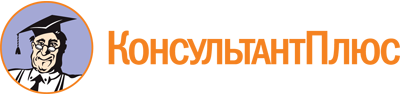 Закон Воронежской области от 03.06.2013 N 84-ОЗ
(ред. от 09.10.2023)
"О регулировании отдельных отношений в сфере образования на территории Воронежской области"
(принят Воронежской областной Думой 29.05.2013)Документ предоставлен КонсультантПлюс

www.consultant.ru

Дата сохранения: 19.11.2023
 3 июня 2013 годаN 84-ОЗСписок изменяющих документов(в ред. законов Воронежской области от 06.11.2013 N 147-ОЗ,от 27.05.2014 N 53-ОЗ, от 27.05.2014 N 66-ОЗ, от 02.03.2015 N 22-ОЗ,от 09.12.2015 N 187-ОЗ, от 18.12.2015 N 212-ОЗ, от 28.10.2016 N 135-ОЗ,от 02.06.2017 N 54-ОЗ, от 12.03.2018 N 4-ОЗ, от 12.03.2018 N 6-ОЗ,от 23.04.2018 N 51-ОЗ, от 03.12.2018 N 161-ОЗ, от 12.07.2019 N 77-ОЗ,от 11.10.2019 N 111-ОЗ, от 11.10.2019 N 120-ОЗ, от 23.12.2019 N 173-ОЗ,от 26.03.2020 N 26-ОЗ, от 30.04.2020 N 36-ОЗ, от 28.05.2020 N 46-ОЗ,от 13.07.2020 N 70-ОЗ, от 30.11.2020 N 106-ОЗ, от 01.12.2021 N 121-ОЗ,от 30.05.2022 N 44-ОЗ, от 21.09.2022 N 71-ОЗ, от 05.12.2022 N 114-ОЗ,от 14.04.2023 N 33-ОЗ, от 09.10.2023 N 83-ОЗ)